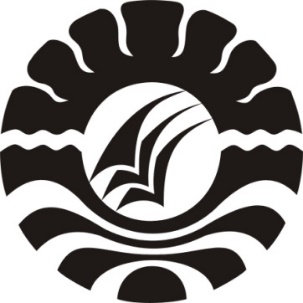 SKRIPSISistem Informasi Pemesanan Bahan Pertanian Berbasis  Multi Platform Pada Desa Kanie Kab.SidrapEKA MUSDALIFAH
1329042032PROGRAM STUDI PENDIDIKAN TEKNIK INFORMATIKA DAN KOMPUTERJURUSAN PENDIDIKAN TEKNIK ELEKTROFAKULTAS TEKNIKUNIVERSITAS NEGERI MAKASSAR2018ABSTRAK	Eka Musdalifah, 1329042032. Sistem Informasi Pemesanan Bahan Pertanian Berbasis Multi Platform pada Desa Kanie. Skripsi, Program Studi Pendidikan Teknik Informatika dan Komputer, Jurusan Pendidikan Teknik Elektro, Fakultas Teknik, Universitas Negeri Makassar. Pembimbing: Zulhajji dan Satria Gunawan Z.	Penelitian ini bertujuan untuk menghasilkan rancangan sistem informasi pemesanan bahan pertanian yang dapat memudahkan petani dalam proses pemesanan bahan pertanian. Jenis penelitian yang digunakan yaitu Research and Development (R&D). Menggunakan model pengembangan Prototype yang terdiri dari tahapan: menganalisis kebutuhan, membangun prototype, evaluasi, pengkodean, pengujian, evaluasi, dan implementasi.	Hasil penelitian ini adalah sebuah rancangan sistem informasi Pemesanan Bahan Pertanian untuk memudahkan petani dalam proses pemesanan bahan pertanian dan lebih mengefisienkan waktu dalam memperoleh bahan pertanian  hasil pengujian dari functionality untuk sub karakteristik accurancy and suitability menunjukkan tingkat kelayakan 100% yang diuji oleh dua validator ahli. Hasil pengujian reliability sistem dinyatakan sangat baik dengan tingkat kelayakan 100%, Pengujian portability menunjukan bahwa sistem ini mendukung desktop dan OS mobile, dan pada pengujian usability menunjukan hasil responden 5 orang memilih layak dan 25 orang memilih sangat layak dengan tingkat kelayakan 83,7 % dari 30 responden.Kata Kunci: Sisteminformasi, Platformpertanian, Pertanian.[1][2] [3] [4] [5] [6] [7][1]	U. S. Sidin, “SISTEM INFORMASI PENJADWALAN MATA PELAJARAN BERBASIS WEB,” semanTIK, vol. 2, no. 1, 2016.[2]	H. Jaya and Y. A. D. Supriadi, “SISTEM MONITORING BANJIR DAN TSUNAMI BERBASIS SMS (SHORT MESSAGE SERVICE) SEBAGAI MEDIA INFORMASI DALAM RANGKA PERINGATAN DINI BENCANA PADA KAB. MAJENE PROV. SULBAR.”[3]	S. G. Zain, “PENGEMBANGAN SISTEM INFORMASI BERBASIS PENELITIAN PNBP PADA LEMBAGA PENELITIAN UNIVERSITAS NEGERI MAKASSAR,” Elektron. Telekomun. Comput., vol. 11, no. 2, 2016.[4]	A. Wahid and S. Luhriyani, “Sistem Security dengan Model Steganografi Pada Online Repository Dokumen di website Fakultas Bahasa dan Sastra Universitas Negeri Makassar,” STMIK KHARISMA Makassar, vol. 1, no. 2, pp. 1–11, 2017.[5]	U. S. Sidin, “PENGEMBANGAN SISTEM REGISTRASI LABORATORIUM BERBASIS WAP,” Din. J. Ilm. Tek. Mesin, vol. 6, no. 1, 2015.[6]	D. D. Andayani, “Application of the Prototype Development Model to Develop Online Information System for Student Internship at the Vocational High School in South Sulawesi Indonesia,” Adv. Sci. Lett., vol. 24, no. 5, pp. 3713–3717, 2018.[7]	F. Fathahillah, P. I. Santosa, and R. Hartanto, “PURWARUPA APLIKASI PENDAFTARAN KTP BERGERAK,” Proc. KNASTIK, 2013.